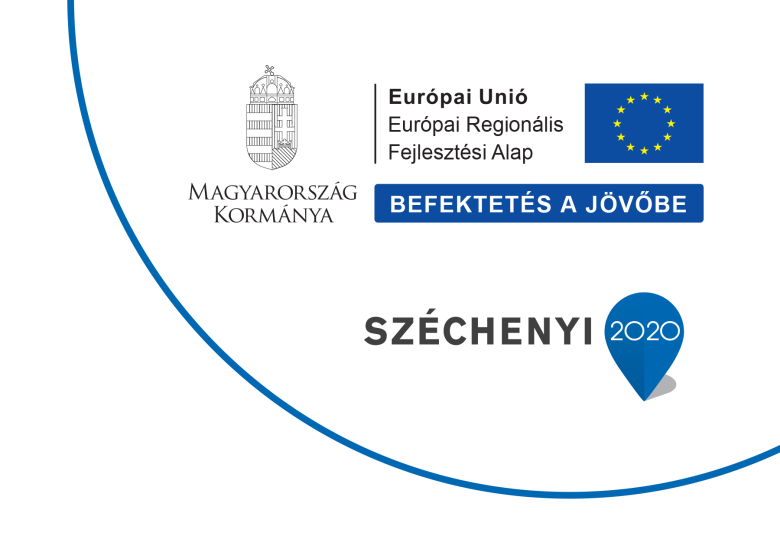 2018/06/12SAJTÓKÖZLEMÉNY„A Békéscsaba, Rózsa u. 21-23. (Erzsébethelyi általános iskola telephelye) önkormányzati épület energetikai korszerűsítése”TOP- 6.5.1-16-BC1-2017-00009Békéscsaba Megyei Jogú Város Önkormányzata a projektet a Terület- és Településfejlesztési Operatív Program keretében valósítja meg, amelynek célja a Békéscsaba, Rózsa utca 21-23. (Erzsébethelyi Általános Iskola telephelye) önkormányzati intézmény hatékonyabb energia gazdálkodása.A projekt elszámolható összköltsége 256 500 000,- Ft, a támogatás vissza nem térítendő 100%-os intenzitású.A projekt megvalósításának tervezett időtartama: 2018. április 1. – 2020. december 31. Békéscsaba Megyei Jogú Város Önkormányzata – "Önkormányzati épületek energetikai korszerűsítése" című felhívásra benyújtott pályázaton nyert támogatásból az alábbi fejlesztést valósítja meg:A projekt során a Békéscsaba, Rózsa utca 21-23. szám alatti (Erzsébethelyi Általános Iskola telephelye) épület energetikai felújítására kerül sor. A homlokzat utólagos hőszigetelése, a zárófödémek utólagos hő-, és vízszigetelése, központi fűtésrendszer korszerűsítése, homlokzati nyílászárók cseréjét/korszerűsítése történik meg a beruházás során.A projekt megújuló energia hasznosító rendszer (HMKE) kiépítését tartalmazza.A projekt tervezése során a projektarányos akadálymentesítés valósul meg, amely magába foglalja az akadálymentes bejárat kialakítását, valamint az akadálymentes WC kialakítását is. A tervezés és a megvalósítás során is a környezetvédelmi és esélyegyenlőségi jogszabályok maradéktalanul betartásra kerülnek. A beruházás nem kirekesztő egyetlen társadalmi csoport számára sem. A projekt eredményeként a létesítmény energiaigénye csökken és ennek következtében a ÜHG – kibocsátása csökken. A projekt környezetének ökológiai állapotára és a vizek állapotára kockázatot nem jelent, klímakockázati tényezője nem lesz. A beavatkozások tervezésekor a technológia semlegesség az irányadó. A pályázó vállalja a projekt 5 éves fenntartási kötelezettségét.További információ kérhető:Békéscsabai Városfejlesztési Nonprofit Kft.Telefon: 06 +36/66/241-791E-mail: bcsvarosfejlesztes@bcsvarosfejlesztes.hu